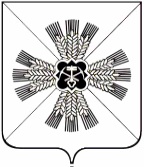 КЕМЕРОВСКАЯ ОБЛАСТЬ АДМИНИСТРАЦИЯ ПРОМЫШЛЕННОВСКОГО МУНИЦИПАЛЬНОГО РАЙОНАП О С Т А Н О В Л Е Н И от «21» октября 2019  №  1260-Ппгт. ПромышленнаяО внесении изменений и дополнений в постановление администрации Промышленновского муниципального района от 25.12.2015 № 2175а-П «Об утверждении Положения об организации снабжения населения твердым топливом (углем) в Промышленновском муниципальном районе» (в редакции постановления от 01.10.2018 № 1072-П)В целях упорядочения обеспечения населения Промышленновского муниципального района, проживающего в жилых помещениях, жилых домах (домовладениях) с печным отоплением, твердым топливом (углем):1. Внести изменения в постановление администрации Промышленновского муниципального района от 25.12.2015 № 2175а-П «Об утверждении Положения об организации снабжения населения твердым топливом (углем) в Промышленновском муниципальном районе» (в редакции от 01.10.2018 № 1072-П):1.1. Подпункт 7.1. пункта 7 «Организация снабжения населения топливом» Положения об организации снабжения населения твердым топливом (углем) в Промышленновском муниципальном районе изложить в следующей редакции:«7.1. Для покупки (выписки)  топлива в пределах норматива потребления  коммунальной услуги по отоплению граждане предоставляют в топливоснабжающую организацию следующие документы:- паспорт гражданина РФ или иной документ, подтверждающий регистрацию гражданина на территории Промышленновского муниципального района;- технический паспорт на жилое помещение многоквартирного дома или жилой дом (домовладение).».1.2. Приложение № 1 к Положению об организации снабжения населения твердым топливом (углем) в Промышленновском муниципальном районе исключить.2. Настоящее постановление подлежит обнародованию на официальном сайте администрации Промышленновского муниципального района в сети Интернет.3. Настоящее постановление вступает в силу с 01.01.2020.4. Контроль за исполнением настоящего постановления оставляю за первым заместителем главы Промышленновского муниципального района В.Е. Серебровым.Исп. Безрукова А.П.Тел. 71917ГлаваПромышленновского муниципального района                         Д.П. Ильин